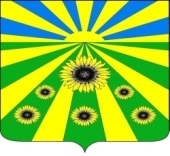 РЕШЕНИЕ СОВЕТА РАССВЕТОВСКОГО СЕЛЬСКОГО ПОСЕЛЕНИЯСТАРОМИНСКИЙ РАЙОНот 29.02.2024                                                                                               № 47.3п.Рассветоб отмене нескольких нормативных правовых актовНа основании статьи 12.1 Федерального закона от 25 декабря 2008 года № 273-ФЗ «О противодействии коррупции», Протеста прокуратуры Староминского района от 13.02.2024 № 07-02-2024/279-24-20030045, руководствуясь статьей 26 Устава Рассветовского сельского поселения Староминского района, Совет Рассветовского сельского поселения Староминского района р е ш и л:1. Отменить решение Совета Рассветовского сельского поселения Староминского района от 19.04.2016 года № 18.2 «Об утверждении Положения о порядке представления гражданами Российской Федерации, претендующими на замещение муниципальных должностей, и лицами, замещающими муниципальные должности, сведений о доходах, расходах, об имуществе и обязательствах имущественного характера».2. Отменить решение Совета Рассветовского сельского поселения Староминского района от 28.07.2023 года № 42.6 «О внесении изменения в решение Совета администрации Рассветовского сельского поселения Староминского района от 19.04.2016 № 18.2 «Об утверждении Положения о порядке представления гражданами Российской Федерации, претендующими на замещение муниципальных должностей, и лицами, замещающими муниципальные должности, сведений о доходах, расходах, об имуществе и обязательствах имущественного характера». 3. Контроль за выполнением настоящего решения возложить на депутатскую комиссию по вопросам образования, здравоохранения, социальной защите населения, культуре, спорту, молодежи, взаимодействию с общественными организациями и СМИ (Р.А. Алабердова).4. Решение вступает в силу со дня его официального обнародования.Глава Рассветовского сельского поселенияСтароминского района                                                                   А.В. Демченко